      中華福音神學院‧教牧博士科     課程簡介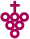 課 程 名 稱    教會團隊建造與衝突管理(4學分)    教會團隊建造與衝突管理(4學分)上 課 日 期2018年7月17-20日(週二至週五)2018年7月17-20日(週二至週五)課程簡介課程簡介課程簡介在教會建造的過程中，建立團隊是最不容易的，如何將不同背景丶個性丶能力丶恩賜的同工，配搭在一起，成全他們，使他們能夠彼此接納，互相幫助，合一和諎地一起服事是教會成長的重要挑戰，本課程邀請七位資深的牧者分享他們接手一個已經有歷史的教會或是開拓一個新的教會，他們都有刻骨銘心的生命丶事奉經歷。課程中也會將重點放在處理團隊成員的衝突，帶出合一、分工合作的團隊，是一個非常務實的教牧領導課程。七位牧者分別在浸信會丶貴格會丶行道會丶衛理公會及信義會，協助您在不同的教會體制丶文化中建立團隊及化解衝突，多位牧者也擔任過宗派丶總會的領導者，對於有類似宗派丶總會丶聯會制度的牧者也將提供寶貴的經驗與心得分享。在教會建造的過程中，建立團隊是最不容易的，如何將不同背景丶個性丶能力丶恩賜的同工，配搭在一起，成全他們，使他們能夠彼此接納，互相幫助，合一和諎地一起服事是教會成長的重要挑戰，本課程邀請七位資深的牧者分享他們接手一個已經有歷史的教會或是開拓一個新的教會，他們都有刻骨銘心的生命丶事奉經歷。課程中也會將重點放在處理團隊成員的衝突，帶出合一、分工合作的團隊，是一個非常務實的教牧領導課程。七位牧者分別在浸信會丶貴格會丶行道會丶衛理公會及信義會，協助您在不同的教會體制丶文化中建立團隊及化解衝突，多位牧者也擔任過宗派丶總會的領導者，對於有類似宗派丶總會丶聯會制度的牧者也將提供寶貴的經驗與心得分享。在教會建造的過程中，建立團隊是最不容易的，如何將不同背景丶個性丶能力丶恩賜的同工，配搭在一起，成全他們，使他們能夠彼此接納，互相幫助，合一和諎地一起服事是教會成長的重要挑戰，本課程邀請七位資深的牧者分享他們接手一個已經有歷史的教會或是開拓一個新的教會，他們都有刻骨銘心的生命丶事奉經歷。課程中也會將重點放在處理團隊成員的衝突，帶出合一、分工合作的團隊，是一個非常務實的教牧領導課程。七位牧者分別在浸信會丶貴格會丶行道會丶衛理公會及信義會，協助您在不同的教會體制丶文化中建立團隊及化解衝突，多位牧者也擔任過宗派丶總會的領導者，對於有類似宗派丶總會丶聯會制度的牧者也將提供寶貴的經驗與心得分享。授課教師簡介授課教師簡介授課教師簡介陳明正牧師石門浸信會主任牧師中華福音神學院 神學碩士何有義牧師貴格會板城教會主任牧師中華福音神學院 教牧博士張振華牧師江子翠行道會主任牧師中華福音神學院 聖經碩士陳明正牧師石門浸信會主任牧師中華福音神學院 神學碩士何有義牧師貴格會板城教會主任牧師中華福音神學院 教牧博士張振華牧師江子翠行道會主任牧師中華福音神學院 聖經碩士曾紀鴻牧師東海大學第33屆董事長曾任：中華基督教衛理公會會督及堂會牧師多年中華福音神學院道學碩士蕭平牧師 、蔡阿味牧師   曾任花蓮美崙浸信會主任牧師現任花蓮美崙浸信會顧問牧師蕭：浸信會神學院神道學系神學學士畢蔡：浸信會神學院神道學系神學學士畢(主修教會教育)張復民牧師板橋福音堂主任牧師台灣信義會副監督及牧師團主席多年芝加哥三一神學院教牧博士課程要求課程要求課程要求課前作業：(分別於2018年7月17丶19日前繳交)讀1200頁指定閲讀之書籍，寫下教會（單位）建立團隊與處理衝突的心得與應用。A4，4～8頁，也可包含了分析、反省自己過去帶領團隊的過程中的成長或是痛苦的過程及衝突。(2018年7月17日前繳交)提出目前你服事教會（單位）團隊至少一個衝突或是不和諧而且是尚未完全解決的個案，相關名字可以用代號、化名。包括教會（單位）的名稱都可以用代號丶化名，內容包括：衝突事件說明，背景分析，處理過程，現況及未來可能發展，自找反省及代禱⋯。個案影印七份於課程第三天即7月19日下午小組討論使用，約A4紙，1～2頁。(2018年7月19日繳交)課後報告：(2018年11月30日前繳交) 根據四天課程學習，寫出未來你的教會（單位）建立團隊的理念及計劃，A4，6～8頁，理念及計劃各半。經過四天學習，對課前作業的個案，請提出深度分析與深度自我反省並提出未來解決的方案。A4，2～3頁。課前作業：(分別於2018年7月17丶19日前繳交)讀1200頁指定閲讀之書籍，寫下教會（單位）建立團隊與處理衝突的心得與應用。A4，4～8頁，也可包含了分析、反省自己過去帶領團隊的過程中的成長或是痛苦的過程及衝突。(2018年7月17日前繳交)提出目前你服事教會（單位）團隊至少一個衝突或是不和諧而且是尚未完全解決的個案，相關名字可以用代號、化名。包括教會（單位）的名稱都可以用代號丶化名，內容包括：衝突事件說明，背景分析，處理過程，現況及未來可能發展，自找反省及代禱⋯。個案影印七份於課程第三天即7月19日下午小組討論使用，約A4紙，1～2頁。(2018年7月19日繳交)課後報告：(2018年11月30日前繳交) 根據四天課程學習，寫出未來你的教會（單位）建立團隊的理念及計劃，A4，6～8頁，理念及計劃各半。經過四天學習，對課前作業的個案，請提出深度分析與深度自我反省並提出未來解決的方案。A4，2～3頁。課前作業：(分別於2018年7月17丶19日前繳交)讀1200頁指定閲讀之書籍，寫下教會（單位）建立團隊與處理衝突的心得與應用。A4，4～8頁，也可包含了分析、反省自己過去帶領團隊的過程中的成長或是痛苦的過程及衝突。(2018年7月17日前繳交)提出目前你服事教會（單位）團隊至少一個衝突或是不和諧而且是尚未完全解決的個案，相關名字可以用代號、化名。包括教會（單位）的名稱都可以用代號丶化名，內容包括：衝突事件說明，背景分析，處理過程，現況及未來可能發展，自找反省及代禱⋯。個案影印七份於課程第三天即7月19日下午小組討論使用，約A4紙，1～2頁。(2018年7月19日繳交)課後報告：(2018年11月30日前繳交) 根據四天課程學習，寫出未來你的教會（單位）建立團隊的理念及計劃，A4，6～8頁，理念及計劃各半。經過四天學習，對課前作業的個案，請提出深度分析與深度自我反省並提出未來解決的方案。A4，2～3頁。指定閱讀書目或文獻指定閱讀書目或文獻指定閱讀書目或文獻（六本可選擇五本，約1200～1300頁，六本共1546頁，也可六本皆讀）彼得．史卡吉羅著，建立高EQ的教會，道聲出版社，2004。（336頁）彼得．史卡吉羅著，培養高EQ的靈命，美國麥種傳道會，2007。（336頁）彼得‧杜拉克(Peter F. Drucker)，詹姆‧柯林斯(James C. Collins)等著，生存力：彼得‧杜拉克帶領五位大師與你探索UP的5個力量，臉譜出版社，陳筱宛譯，2009。（156頁）李察遜 (Ronald W. Richardson) ，共建健康教會--以家庭系統理論處理教會，阮雅瑜&黃杰輝合譯 ，基督教文藝出版社，2016。(236頁)李常受著，長老治會，台灣福音書房，1963。（227頁）梁廷益著，與執事起武/舞，香港：基稻田，2012.（255頁）（六本可選擇五本，約1200～1300頁，六本共1546頁，也可六本皆讀）彼得．史卡吉羅著，建立高EQ的教會，道聲出版社，2004。（336頁）彼得．史卡吉羅著，培養高EQ的靈命，美國麥種傳道會，2007。（336頁）彼得‧杜拉克(Peter F. Drucker)，詹姆‧柯林斯(James C. Collins)等著，生存力：彼得‧杜拉克帶領五位大師與你探索UP的5個力量，臉譜出版社，陳筱宛譯，2009。（156頁）李察遜 (Ronald W. Richardson) ，共建健康教會--以家庭系統理論處理教會，阮雅瑜&黃杰輝合譯 ，基督教文藝出版社，2016。(236頁)李常受著，長老治會，台灣福音書房，1963。（227頁）梁廷益著，與執事起武/舞，香港：基稻田，2012.（255頁）（六本可選擇五本，約1200～1300頁，六本共1546頁，也可六本皆讀）彼得．史卡吉羅著，建立高EQ的教會，道聲出版社，2004。（336頁）彼得．史卡吉羅著，培養高EQ的靈命，美國麥種傳道會，2007。（336頁）彼得‧杜拉克(Peter F. Drucker)，詹姆‧柯林斯(James C. Collins)等著，生存力：彼得‧杜拉克帶領五位大師與你探索UP的5個力量，臉譜出版社，陳筱宛譯，2009。（156頁）李察遜 (Ronald W. Richardson) ，共建健康教會--以家庭系統理論處理教會，阮雅瑜&黃杰輝合譯 ，基督教文藝出版社，2016。(236頁)李常受著，長老治會，台灣福音書房，1963。（227頁）梁廷益著，與執事起武/舞，香港：基稻田，2012.（255頁）其他參考書目其他參考書目其他參考書目蘇文隆著，教會行政管理學，華神出版社，1985。（236頁）比爾‧海波斯（Bill Hybels）著，教會需要勇者（CourageousLeadership）。吳蔓玲譯，美國：基石，2005。（271頁）蘇文隆著，教會行政管理學，華神出版社，1985。（236頁）比爾‧海波斯（Bill Hybels）著，教會需要勇者（CourageousLeadership）。吳蔓玲譯，美國：基石，2005。（271頁）蘇文隆著，教會行政管理學，華神出版社，1985。（236頁）比爾‧海波斯（Bill Hybels）著，教會需要勇者（CourageousLeadership）。吳蔓玲譯，美國：基石，2005。（271頁）